Víťazi IX. ročníkaMuži:A. BENKO Tomáš
 	ŠK Achilles Handlová	10:35B. KOLEDA Zdeno
 	         ŠKP Žilina		10:40C. IVAN Milan
 	       BK Sliač			11:09D. SVITÁK Stanislav
 		    AK Žilina		12:44E. BAŠOVSKÝ Jozef
 	    ZTŠČ Baňa Cígeľ	16:42Ženy F. FAŠUNGOVÁ Petra
    VŠC Dukla Banská Bystrica	 11:08  
    (ženský traťový rekord)G. KOLEDOVÁ Janka
 		ŠKP Žilina		 14:30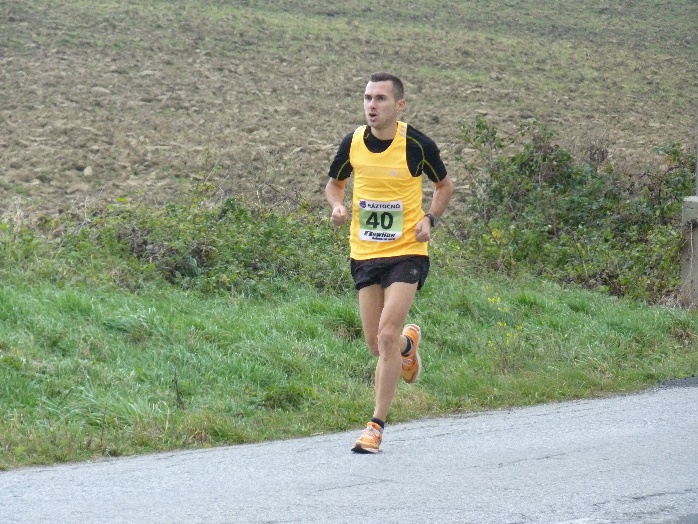 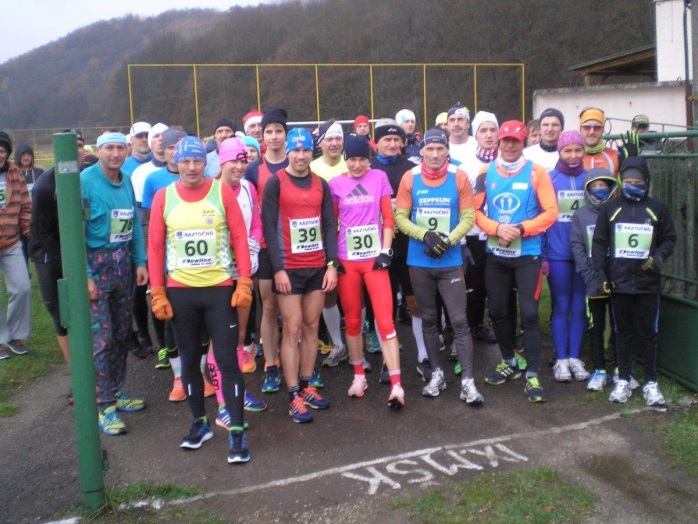 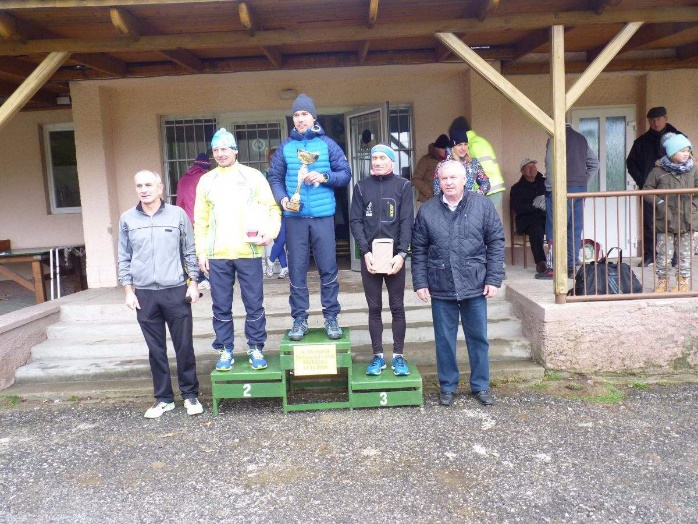 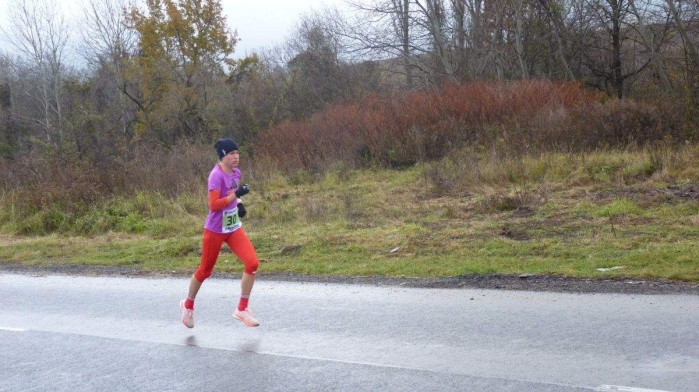 Memoriál 
Štefana KotianaX. ročník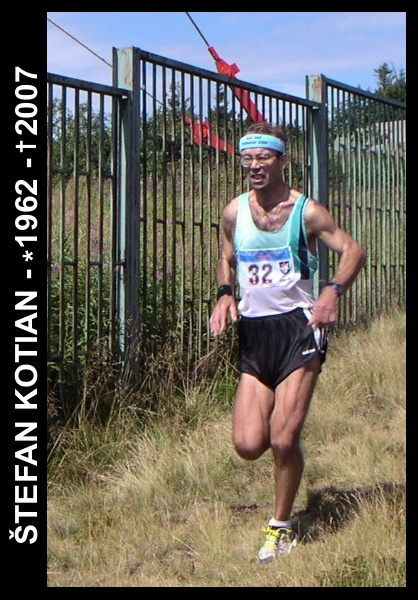  . * 10. 11. 1962    † 19. 12. 2007

R Á Z T O Č N O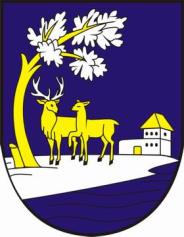 11. 11. 2017Charakteristika trate:Asfaltová trať dlhá 2 700 m s prevýšením 
101 m pre všetky kategórie. Po cca 1 000 m rovnom úseku nasleduje stúpanie 
do Morovna s dlhou cieľovou rovinkou 
na letisku. Pretekári sú povinní sa riadiť pokynmi organizátora podujatia, rozhodcov a tiež sú povinní dodržiavať pravidlá cestnej premávky. Štart každého pretekára je 
na vlastnú zodpovednosť. 

Pri prezentácii sú pretekári povinní predložiť preukaz poistenca. Preteká sa v zmysle pravidiel atletiky.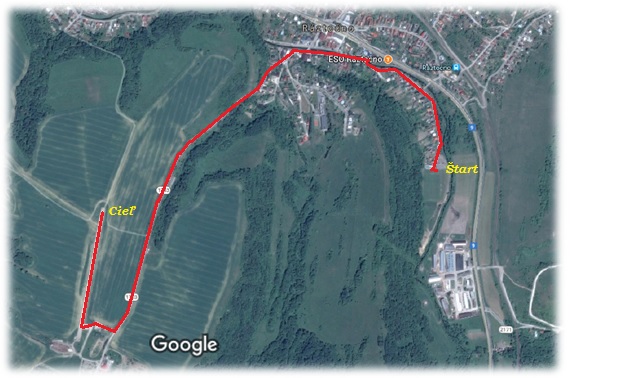 Termín:11. 11. 2017 – sobotaŠtart o 11:00 hod. areál futbalového štadióna Hajskala v RáztočneŠtartovné: 3 € 
(štartovné číslo, spomienkový predmet,   šatne+sprchy,občerstvenie,tombola)Prezentácia:V deň preteku od 09:15 hod. do 10:30 hod. na futbalovom štadióne Hajskala v Ráztočne.
Ceny
Prví traja muži a ženy v abs. poradí obdržia aj  vecnú cenu – športovú  trofej.  
Ceny je potrebné  si prevziať  osobne. 

Za prekonanie traťového rekordu – prémia 20 €.
muži: Jakub Benko           9:47    2014 ženy: Petra Fašungová    11:08    2016Kategórie:  Muži 2 700 m:  A     do 39 r.	    (1978 a viac)  B     40 – 49 r.    (1968 – 1977)  C     50 – 59 r.     (1958 – 1967)  D     60 – 69 r.    (1948 – 1957)  E      70 r. a st.      (1947 a menej)  Ženy 2 700 m:  F     do 49 r.	   (1968 a viac)  G     50 r. a st.	  (1967 a menej)Informácie:Ľubomír Madaj – 0915 663 920OcÚ Ráztočno – 046/5470 2591.2.3.4.5.MužiMužiMužiMužiMužiMužiA20 €15 €10 €7 €5 €B20 €15 €10 € 7 €5 €C20 €15 €10 €7 €5 €D15 €12 €10 €--E12 €7 €5 €--ŽenyŽenyŽenyŽenyŽenyŽenyF20 €15 €10 €7 €5 €G12 €7 €5 €--